    CÔNG TY TNHH VĂN PHÒNG PHẨM BA NHẤT       2117/83 Phạm Thế Hiển, Phường 6, Quận 8, Tp.HCM       B1-09 Hẻm 515 Đường Lê Văn Lương, P Tân Phong, Q.7,Tp.HCM36/48 Đường D2, Phường 25, Quận Bình Thạnh, Tp.HCMWebsite: www.vanphongphambanhat.com.vnEmail:  banhang@vanphongphambanhat.com            Tel: 028. 6683 0321  -  028. 66566 202    HOTLINE: 0937191311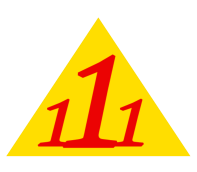 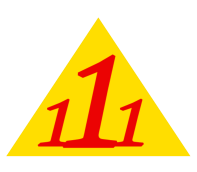 Ngày 1 tháng 05 năm 2022BẢNG BÁO GIÁ VĂN PHÒNG PHẨMKính gửi: Quý Khách Hàng* Đơn Giá trên có thể sẽ thay đổi theo biến động thị trường* Trên này là những mặt hàng thông dụng nhất, nếu quý khách có nhu cầu thêm xin vui lòng gọi trực tiếp cho chúng thôi qua số điện thoại:028. 66566 202   hoặc gửi danh mục sản phẩm qua email: banhang@vanphongphambanhat.comVới phương châm: " NHANH NHẤT - CHẤT LƯỢNG NHẤT - TIẾT KIỆM NHẤT "Chúng tôi tin rằng Qúy Khách sẽ thực sự hài lòng Chân thành cảm ơn Qúy Khách đã xem qua bảng báo giá của công ty Ba Nhất Hân hạnh được phục vụ quý khách.STTMẶT HÀNGĐVT ĐƠN GIÁ  ĐƠN GIÁ CÓ V.A.T GHI CHÚTHUẾGIẤY IN - PHOTOGIẤY IN - PHOTOGIẤY IN - PHOTOGIẤY IN - PHOTOGIẤY IN - PHOTO1Giấy trắng Excel A4 70gsmream      54,000       58,320 INDO               8 2Giấy trắng Excel A4 70gsm Thái Lan Tốtream      57,000       61,560 THAILAND               8 3Giấy trắng Excel A4 80gsm ream      66,000       71,280 INDO               8 4Giấy trắng Excel A3 70gsmream    116,000     125,280 INDO               8 5Giấy trắng Excel A5 70gsmream      29,000       31,320 INDO               8 6Giấy trắng Excel A5 80gsmream      34,000       36,720 INDO               8 7GIẤY IN Delight A4 70gsmream      58,000       62,640 VN               8 8GIẤY IN A-One/ Viva A4 70gsmream      58,000       62,640 VN               8 9Giấy In IK Natural A4 70 gsmream      59,000       63,720 INDO               8 10GIẤY IK Natural A3 70gsmream    122,000     131,760 INDO               8 11Giấy Double A A4 70gsmream      69,500       75,060 THAILAND               8 12Giấy Double A A4 80gsmream      81,000       87,480 THAILAND               8 13Giấy Double A A3 70gsmream    140,000     151,200 THAILAND               8 14Giấy Double A A3 80gsmream    162,000     174,960 THAILAND               8 15Giấy Double A A5 70gsmream      35,000       37,800 THAILAND               8 16Giấy Double A A5 80gsmream      41,000       44,280 THAILAND               8 17Giấy Quality A4 70 gmsream      60,000       64,800 THAILAND               8 18Giấy Quality A4 80 gmsream      71,000       76,680 THAILAND               8 19Giấy Quality A3 70 gmsream    122,000     131,760 THAILAND               8 20Giấy Quality A3 80 gmsream    144,000     155,520 THAILAND               8 21Giấy Paper One A4 70 gsmream      68,000       73,440 INDO               8 22Giấy Paper One A4 80 gsmream      79,000       85,320 INDO               8 23Giấy Paper One A3 70 gsmream    132,000     142,560 INDO               8 24Giấy Paper One A3 80 gsmream    160,000     172,800 INDO               8 25Giấy IK Plus A4 70 gsmream      64,000       69,120 INDO               8 26Giấy IK Plus A4 80 gsmream      73,000       78,840 INDO               8 27Giấy IK Plus A3 70 gsmream    132,000     142,560 INDO               8 28Giấy IK Plus A3 80 gsmream    148,000     159,840 INDO               8 29Giấy IK Plus A5 70 gsmream      33,000       35,640 INDO               8 30Giấy IK Plus A5 80 gsmream      38,000       41,040 INDO               8 31Giấy Idea A4 70gsmream      65,000       70,200 THAILAND               8 32Giấy Idea A4 80gsmream      75,000       81,000 THAILAND               8 33Giấy Idea A3 70gsmream    132,000     142,560 THAILAND               8 34Giấy Idea A3 80gsmream    152,000     164,160 THAILAND               8 35Giấy A1 80tờ        2,700         2,916 INDO               8 36Giấy Cuộn A1 100 Gsm 5kgcuộn    200,000     216,000 INDO               8 37Giấy Cuộn A0 100 Gsm 7kgcuộn    270,000     291,600 INDO               8 38Giấy For màu A4 70ream      73,000       78,840 VN               8 39Giấy For màu A4 80ream      83,000       89,640 VN               8 Nếu khách hàng không lấy hóa đơn Giấy A4 giảm 2.000, Giấy A3 giảm 5.000 trên đơn giá có VATNếu khách hàng không lấy hóa đơn Giấy A4 giảm 2.000, Giấy A3 giảm 5.000 trên đơn giá có VATNếu khách hàng không lấy hóa đơn Giấy A4 giảm 2.000, Giấy A3 giảm 5.000 trên đơn giá có VATNếu khách hàng không lấy hóa đơn Giấy A4 giảm 2.000, Giấy A3 giảm 5.000 trên đơn giá có VATNếu khách hàng không lấy hóa đơn Giấy A4 giảm 2.000, Giấy A3 giảm 5.000 trên đơn giá có VATNếu khách hàng không lấy hóa đơn Giấy A4 giảm 2.000, Giấy A3 giảm 5.000 trên đơn giá có VATDo tình hình Bột giấy trên thế giới đang biến động giá cả theo từng ngày nên Công Ty Văn Phòng Phẩm Ba Nhất thông báo đến Quý Khách Hàng về giá giấy sẽ được thay đổi và cập nhật liên tục, Chúng tôi sẽ cố gắng hết sức trong việc đảm bảo Giá Giấy tốt nhất khi báo giá cho Quý Khách HàngDo tình hình Bột giấy trên thế giới đang biến động giá cả theo từng ngày nên Công Ty Văn Phòng Phẩm Ba Nhất thông báo đến Quý Khách Hàng về giá giấy sẽ được thay đổi và cập nhật liên tục, Chúng tôi sẽ cố gắng hết sức trong việc đảm bảo Giá Giấy tốt nhất khi báo giá cho Quý Khách HàngDo tình hình Bột giấy trên thế giới đang biến động giá cả theo từng ngày nên Công Ty Văn Phòng Phẩm Ba Nhất thông báo đến Quý Khách Hàng về giá giấy sẽ được thay đổi và cập nhật liên tục, Chúng tôi sẽ cố gắng hết sức trong việc đảm bảo Giá Giấy tốt nhất khi báo giá cho Quý Khách HàngDo tình hình Bột giấy trên thế giới đang biến động giá cả theo từng ngày nên Công Ty Văn Phòng Phẩm Ba Nhất thông báo đến Quý Khách Hàng về giá giấy sẽ được thay đổi và cập nhật liên tục, Chúng tôi sẽ cố gắng hết sức trong việc đảm bảo Giá Giấy tốt nhất khi báo giá cho Quý Khách HàngDo tình hình Bột giấy trên thế giới đang biến động giá cả theo từng ngày nên Công Ty Văn Phòng Phẩm Ba Nhất thông báo đến Quý Khách Hàng về giá giấy sẽ được thay đổi và cập nhật liên tục, Chúng tôi sẽ cố gắng hết sức trong việc đảm bảo Giá Giấy tốt nhất khi báo giá cho Quý Khách HàngDo tình hình Bột giấy trên thế giới đang biến động giá cả theo từng ngày nên Công Ty Văn Phòng Phẩm Ba Nhất thông báo đến Quý Khách Hàng về giá giấy sẽ được thay đổi và cập nhật liên tục, Chúng tôi sẽ cố gắng hết sức trong việc đảm bảo Giá Giấy tốt nhất khi báo giá cho Quý Khách HàngGIẤY LIÊN TỤC - GIẤY FAX GIẤY LIÊN TỤC - GIẤY FAX GIẤY LIÊN TỤC - GIẤY FAX GIẤY LIÊN TỤC - GIẤY FAX GIẤY LIÊN TỤC - GIẤY FAX GIẤY LIÊN TỤC - GIẤY FAX 40Giấy Liên tục 210x279 (01 liên)thùng    240,000     259,200 Liên Sơn               8 41Giấy Liên tục 240x279 (01 liên)thùng    260,000     280,800 Liên Sơn               8 42Giấy Liên tục 380x279 (01 liên)thùng    390,000     421,200 Liên Sơn               8 43Giấy Liên tục 210x279 (2,3,4 liên)thùng    350,000     378,000 Liên Sơn               8 44Giấy Liên tục 240x279 (2,3,4 liên)thùng    400,000     432,000 Liên Sơn               8 45Giấy Liên tục 380x279 (2,3,4 liên)thùng    600,000     648,000 Liên Sơn               8 46Giấy decan A4  đế vàngxấp      82,000       88,560 VN               8 47Giấy decan A4  đế xanhxấp      80,000       86,400 VN               8 48Giấy Decan Da Bò A4Xấp      88,000       95,040 VN               8 49Giấy Decan ảnhXấp      65,000       70,200 VN               8 50Giấy in ảnh A4 230 gsm 1 mặtXấp/50 tờ      56,000       60,480 VN               8 51Giấy in ảnh A4 230 gsm 2 mặtXấp/50 tờ      66,000       71,280                8 52Giấy in ảnh A3 230 gsm 1 mặtXấp/50 tờ    112,000     120,960 VN               8 53Giấy In ảnh EpsonXấp/20 tờ      28,000       30,240                854Giấy niêm PhongXấp      16,000       17,280 VN               8 55Bìa giấy Thái A4 - 180gsmxấp      37,000       39,960 VN               8 56Bìa giấy Thái A3 - 180gsmxấp      74,000       79,920 VN               8 57Bìa Mỹ A4  210 gsmxấp      72,000       77,760 VN858Bìa Mỹ A3 210 gsmXấp    150,000     162,000 VN859Giấy Fax Nhiệt Misushibicuộn      22,000       23,760 Japan               8 GIẤY NOTES - GIẤY THANGIẤY NOTES - GIẤY THANGIẤY NOTES - GIẤY THANGIẤY NOTES - GIẤY THANGIẤY NOTES - GIẤY THANGIẤY NOTES - GIẤY THAN60Notes 1.5" x 2" Pronotixấp        3,500         3,780 ĐL861Notes 2" x 3" Stickiii, Uni-T, Double Axấp        4,500         4,860 ĐL862Notes 3" x 3"  Stickiii, Uni-T, Double Axấp        6,000         6,480 ĐL863Notes 3" x 4"  Stickiii, Uni-T, Double Axấp        8,000         8,640 ĐL864Notes 5" x 3"  Stickiii, Uni-T, Double Axấp      10,000       10,800 ĐL865Notes 3x3 5 màu khối Stickiiixấp/ 5 màu      11,000       11,880 INDO866Notes 4 màu Pronotixấp      13,000       14,040 ĐL867Note 5 màu dạ quang (giấy)xấp      11,000       11,880 ĐL               8 68Notes 5 màu dạ quang (nhựa) Pronotixấp      11,500       12,420 ĐL869Notes 3"x3" Pronotixấp        7,000         7,560 ĐL870Note "sign here" vĩ      35,000       37,800 3M-USA871Note "Please here"vĩ      22,000       23,760 ĐL872Giấy than bàn tay xanhxấp      75,000       81,000 THAILAND               8 73Giấy than G-starxấp      61,000       65,880 USA               8 BÌA LÁ, BÌA NHỰA, BÌA CÒNG CÁC LOẠIBÌA LÁ, BÌA NHỰA, BÌA CÒNG CÁC LOẠIBÌA LÁ, BÌA NHỰA, BÌA CÒNG CÁC LOẠIBÌA LÁ, BÌA NHỰA, BÌA CÒNG CÁC LOẠIBÌA LÁ, BÌA NHỰA, BÌA CÒNG CÁC LOẠIBÌA LÁ, BÌA NHỰA, BÌA CÒNG CÁC LOẠI74Bìa lá Plus mõngcái        1,700         1,836 Japan875Bìa lá Double Acái        2,000         2,160 THAILAND876Bìa lá PLUS HO-161cái        2,200         2,376 Japan877Bìa lá PLUS HO-171cái        2,700         2,916 Japan878Bìa accord nhựa Double Acái        5,000         5,400 THAILAND879Bìa accord nhựa Thiên Longcái        5,500         5,940 VN880Bìa Accord Nhựa Pluscái      10,000       10,800 Japan881Bìa accord giấy M&Tcái        4,500         4,860 VN               8 82Bìa Accord Giấy Plus Ko Nẹpcái        8,500         9,180 Japan               8 83Bìa Accord Giấy Plus Có Nẹpcái        9,500       10,260 Japan               8 84Bìa 1 nút My Clear A4 cái        3,000         3,240 VN885Bìa 1 nút My Clear F4cái        3,000         3,240 VN886Bìa 1 nút dây cột F4cái        8,000         8,640 VN887Bìa dây cột Giấy Xi Măng 3,5F A4cái        6,500         7,150 VN               888Bìa dây cột Giấy Xi Măng 5F A3cái        7,500         8,250 VN               889Bìa dây cột Giấy Xi Măng 7F A4cái        9,000         9,900 VN               890Bìa dây cột Giấy Xi Măng 10F A4cái      10,000       11,000 VN               891Bìa 3 dây 7F cái        7,500         8,100 VN892Bìa 3 dây 10Fcái        8,000         8,640 VN893Bìa 3 dây 15Fcái        8,800         9,504 VN894Bìa 3 dây 20Fcái        9,500       10,260 VN895Bìa 3 dây 7F Tốt Thái Dương cái        9,000         9,720 VN896Bìa 3 dây 10F Tốt Thái Dương cái      10,800       11,664 VN897Bìa 3 dây 15F Tốt Thái Dương cái      12,000       12,960 VN898Bìa 3 dây 20F Tốt Thái Dương cái      13,500       14,580 VN899Bìa 3 dây 7F Bóng Thảo Linhcái      10,500       11,340 VN8100Bìa 3 dây 10F Bóng Thảo Linhcái      11,000       11,880 VN8101Bìa 3 dây 15F Bóng Thảo Linhcái      12,500       13,500 VN8102Bìa 3 dây 20F Bóng Thảo Linhcái      13,500       14,580 VN8103Bìa cây nhỏcái        3,000         3,240 VN8104Bìa cây trong lớncái        4,000         4,320 VN8105Bìa đục lỗ HQ 303 A DÀY 4 lạngxấp      36,000       38,880 VN8106Bìa đục lỗ  DÀY 6 Lạng Hàng Xuất Khẩuxấp      54,000       58,320 Japan8107Bìa Kiếng A4 dàyxấp      63,000       69,300 VN8108Bìa Kiếng A3 dàyxấp    125,000     137,500 VN8109Bìa trình ký simili A4 đơncái      16,000       17,280 VN8110Bìa trình ký simili A4 đôicái      17,000       18,360 VN8111Bìa trình ký nhựa A4 đơncái      19,000       20,900 VN8112Bìa trình ký nhựa A4 đôicái      24,000       26,400 VN8113Bìa hộp simili 7Fcái      36,000       38,880 VN8114Bìa hộp simili 10Fcái      38,000       41,040 VN8115Bìa hộp simili 15Fcái      48,000       51,840 VN8116Bìa hộp simili 20 Fcái      52,000       56,160 VN8117Bìa Hộp Giấy Plus NgangCái      61,000       65,880 VN               8 118Bìa Hộp Giấy 10F Thái DươngCái      53,000       57,240 VN               8 119Bìa Hộp Giấy 15F Thái DươngCái      66,000       71,280 VN               8 120Bìa Hộp Giấy 20F Thái DươngCái      76,000       82,080 VN               8 121Bìa còng cua nhựa 2F5 Thiên Longcái      20,000       21,600 VN8122Bìa còng cua nhựa 3F5 Thiên Longcái      21,000       22,680 VN8123Bìa còng cua si 3F5 Agelesscái      20,000       21,600 VN8124Bìa còng cua si 3F5 ABBA Thành Phát tốtcái      29,000       31,320 VN8125Bìa còng cua si kiếng 3F5 Trắng TPcái      36,000       39,600 VN8126Bìa còng cua si kiếng 5F Trắng TPcái      48,000       52,800 VN8127Bìa còng cua si kiếng 7F Trắng TPcái      50,000       55,000 VN8128Bìa còng cua si kiếng 10F Trắng TPcái      60,000       66,000 VN8129Bìa còng bật 5F,7F 2 mặt xi GLcái      30,000       33,000 VN8130Bìa Còng 5F, 7F KoKuyocái      48,000       52,800 Japan8131Bìa còng bật 5F, 7F Thành Phát (ABBA) tốtcái      36,000       38,880 VN8132Bìa còng bật 7F , 5F PLUScái      42,000       45,360 Japan8133Bìa còng bật 5F,7F  KIMJIMcái      40,000       43,200 Japan8134Bìa Còng Ống KimJim 7F, 10F, 13F, 15Fcái Liên Hệ  Liên Hệ  Liên Hệ 8135Bìa còng bật 7F  KINGSTAR Dán Viềncái      59,000       64,900 VN8132Bìa còng bật 7F  KINGSTAR Ép Viềncái      62,000       68,200 VN8BÌA NHỰA - SIMILI NHIỀU LÁBÌA NHỰA - SIMILI NHIỀU LÁBÌA NHỰA - SIMILI NHIỀU LÁBÌA NHỰA - SIMILI NHIỀU LÁBÌA NHỰA - SIMILI NHIỀU LÁBÌA NHỰA - SIMILI NHIỀU LÁ133Bìa nhựa Thiên Long 20 lácuốn      26,000       28,080 THIENLON G8134Bìa nhựa Thiên Long 40 lácuốn      38,000       41,040 THIENLON G8135Bìa nhựa Thiên Long 60 lácuốn      50,000       54,000 THIENLON G8136Bìa nhựa Thiên Long 80 lácuốn      64,000       69,120 THIENLON G8137Bìa nhựa Thiên Long 100 lácuốn      75,000       81,000 THIENLON G8138Bìa nhựa Double A 20 lácuốn      24,000       25,920 THAILAND8139Bìa nhựa Double A 40 lácuốn      36,000       38,880 THAILAND8140Bìa nhựa Plus, Kimjim 20 lácuốn      30,000       32,400 Japan8141Bìa nhựa Plus, Kimjim 40 lácuốn      45,000       48,600 Japan8142Bìa nhựa Plus, Kimjim 60 lácuốn      60,000       64,800 Japan8143Bìa nhựa  KingStar 80 lácuốn      84,000       90,720 VN8144Bìa nhựa  KingStar 100 lácuốn      96,000     103,680 VN8145Bìa simili 20 lácuốn      28,000       30,240 TQ8146Bìa simili 40 lácuốn      30,000       32,400 TQ8147Bìa simili 60 lácuốn      38,000       41,040 TQ8148Bìa simili 80 lácuốn      44,000       47,520 TQ8149Bìa simili 100 lácuốn      52,000      56,160 TQ8BÚT BI CÁC LOẠIBÚT BI CÁC LOẠIBÚT BI CÁC LOẠIBÚT BI CÁC LOẠIBÚT BI CÁC LOẠIBÚT BI CÁC LOẠI150Bút bi TL08cây        3,500        3,780 VN8151Bút bi TL025cây        4,600        4,968 VN8152Bút bi TL027cây        3,500        3,780 VN8153Bút bi TL031cây        8,000        8,640 VN8154Bút bi TL034cây        2,500        2,700 VN8155Bút bi TL036cây        9,600      10,368 VN8156Bút bi TL 047 cây        5,800        6,264 VN8157Bút bi TL079cây        3,500        3,780 VN8158Bút bi TL089cây        3,000        3,240 VN8159Bút Bi TL 095cây        6,500        7,020 VN8160Bút Bi TL 097cây        2,800        3,024 VN8161Bút Bi TL 049cây        3,500        3,780 VN8162Bút Bi Double A Tritouch 0.7cây        2,500        2,700 THAILAND8163Bút Bi Quality Plus Ball 0.7mmcây        2,200        2,420THAILAND8164Bút bi BN L-28cây        3,500        3,850VN8165Bút bi BN B30cây        3,500        3,850VN8166Bút bi Aihao 555cây        1,200        1,320TQ8167Bút bi 4 màu MGcây      16,000      17,600DL8168Bút My Gel 0.7cây        9,200      10,120HQ8169Bút bi TL 093 dài Viết Không Ruộtcây        2,800        3,080VN8170Bút Bi Thiên Long FO 03cây        3,200        3,520VN8171Bút Gel- Thiên long B01cây        5,500        6,050VN8172Bút Gel- Thiên long B03cây        8,200        9,020VN8173Bút Gel 029Cây        7,600        8,360VN8174Bút Gel TL 0.8cây        5,400        5,940VN8175Bút Gel Minicây        3,000        3,300TQ8176Bút Lông Kim FL04 Docây        5,500        6,050VN8177Bút Lông Kim FL08 Docây        5,200        5,720VN8178Bút gel MG K-35 (0,5) bấmcây      11,000      12,100Đài Loan8179Bút gel MG GP-1163 (0,5) bấmcây      11,000      12,100Đài Loan8180Bút Bi Pentel BL 60Ccây      38,000      41,800Japan8181Bút Uni Ball SXN 210 CHcây      60,000      66,000Đài Loan8182Bút Uni Ball UB 200 CHcây      55,000      60,500Japan8183Bút Uni Ball UBA 188cây      48,000      52,800Japan8184Bút Uni Lanknock Fine SN101cây      25,000      27,500Japan8185Bút bi Pentel Starcây        8,500        9,350Japan8186Bút dán bàn Bến Nghécặp      12,000      12,960 VN8187Bút dán bàn Thiên Longcặp      13,000      14,040 VN8188Bút Pentel Energel 0.7mm BL-57C NắpCây      40,000      44,000Japan8189Bút Pentel Energel 0.7mm BL-77C Bấmcây      40,000      44,000Japan8190Bút lông kim Uni-Pincây     30,000     33,000Japan8191Bút kim Uni-Ball 150cây      11,000      12,100TQ8192Bút kim Uni-Ball 150 Chính hãngcây      32,000      35,200Japan8BÚT CHÌ CHUỐT-BẤM-BÚT DẠ QUANGBÚT CHÌ CHUỐT-BẤM-BÚT DẠ QUANGBÚT CHÌ CHUỐT-BẤM-BÚT DẠ QUANGBÚT CHÌ CHUỐT-BẤM-BÚT DẠ QUANGBÚT CHÌ CHUỐT-BẤM-BÚT DẠ QUANGBÚT CHÌ CHUỐT-BẤM-BÚT DẠ QUANG193Bút chì gỗ Steadtler 2B 132cây        2,400        2,592 ĐỨC8194Bút chì Deli 37013cây        3,500        3,780 DL8195Bút chì bấm Pentel AX. 105cây      10,000      11,000TQ8196Bút chì bấm Pentel A125Tcây      10,000      11,000TQ8197Bút chì bấm MG MP8221cây        9,000        9,900DL8198Bút chì bấm MG 100cây        7,000        7,700Đài Loan8199Bút chì bấm Cello Axis cây      10,000      11,000Ấn Độ8200Bút chì bấm Steadtler 777 (hàng tốt)cây     23,000     25,300Đức8201Ruột chì Sharptép        4,000        4,400TQ10202Ruột chì Monamitép        8,000        8,800THAILAND10203Bút dạ quang HL-03 cây        6,200        6,696 VN8204Bút dạ quang Luxor nhỏ 414cây        5,000        5,400 Ấn Độ8205Bút dạ quang Luxor lớn 401cây        8,500        9,180 Ấn Độ8206Bút dạ quang Stacom cây        8,500        9,180 Japan8207Bút dạ quang Toyocây        5,000        5,400 TQ8208Bút dạ quang Steadtlercây      17,000      18,360 ĐỨC8BÚT LÔNG BẢNG CÁC LOẠIBÚT LÔNG BẢNG CÁC LOẠIBÚT LÔNG BẢNG CÁC LOẠIBÚT LÔNG BẢNG CÁC LOẠIBÚT LÔNG BẢNG CÁC LOẠIBÚT LÔNG BẢNG CÁC LOẠI210Bút lông bảng Thiên Long WB 03cây        6,600        7,128 VN8211Bút lông bảng Thiên Long WB 02cây        5,200        5,616 VN8212Bút lông bảng Monamicây      14,000      15,400Ấn Độ8213Bút lông bảng Steadtlercây      19,000      20,900Đức8214Bút Lông bảng Pentel MW85cây      16,000      17,600Japan8215Bút lông dầu Thiên Long PM04cây        8,000        8,640 VN8216Bút lông dầu Thiên Long PM09cây        8,000        8,640 VN8217Bút lông dầu KOKOBIcây        3,200        3,520VN8218Bút Lông Dầu  Baoke MP221cây        7,200        7,920DL8219Bút lông dầu đầu kim Zebracây        3,000        3,300TQ8220Mực Lông Bảng Thiên LongChai      19,000      20,900VN10221Mực lông dầu Thiên Long Chai        8,500        9,350VN10BÚT XÓA - TẨY CÁC LOẠIBÚT XÓA - TẨY CÁC LOẠIBÚT XÓA - TẨY CÁC LOẠIBÚT XÓA - TẨY CÁC LOẠIBÚT XÓA - TẨY CÁC LOẠIBÚT XÓA - TẨY CÁC LOẠI222Bút xóa Batoscây      11,000      12,100TQ10223Bút xóa nước CP09 Hàng thườngcây        8,000        8,800TQ10224Bút xóa kéo Plus mini 505cây      13,500      14,850Japan10225Bút xóa kéo Plus lớn 105cây      18,500      20,350Japan10226Bút xóa Thiên Long CP02cây      19,000      20,900VN10227Ruột Xóa Plus lớnCây      14,000      15,400Japan10228Gôm Đen Thiên long E011viên        5,000        5,400 VN8229Gôm Thiên Long E08viên        4,000        4,320 VN8230Gôm Plus nhỏviên        4,000        4,320 Japan8231Gôm Pentel nhỏ Chính Hãngviên        6,500        7,150Japan8232Gôm Pentel trung Chính Hãngviên      10,500      11,550Japan8233Gôm Pentel nhỏ Thườngviên        3,000        3,300TQ8234Gôm Pentel trung Thườngviên        4,500        4,950TQ8BẤM KIM - BẤM LỖBẤM KIM - BẤM LỖBẤM KIM - BẤM LỖBẤM KIM - BẤM LỖBẤM KIM - BẤM LỖBẤM KIM - BẤM LỖ235Bấm kim Plus No.10cái      28,000      30,800Japan10236Bấm Kim Kw trio No.10 5106cái      29,000      31,900DL10237Bấm Kim Double A No.10cái      25,000      27,500DL10238Bấm Kim Số 3 SDI 1137 Chính hãngcái      68,000      74,800ĐL10239Bấm kim No.03 tốt Stacomcái      44,000      48,400Japan10240Bấm Kim cần dài 5900 25 tờcái    190,000    209,000DL10241Bấm kim 50SA KW-Trio (100 tờ) Chính Hãngcái    310,000    341,000Đài Loan10242Bấm kim 50LA KW-Trio (200 tờ) Chính Hãngcái    440,000    484,000Đài Loan10243Bấm Kim Trợ Lực KW 5003 CHcái    640,000    704,000Đài Loan10244Kim bấm Plus No.10hộp        3,000        3,300Japan10245Kim bấm Plus No.03hộp        9,000        9,900Japan10246Kim bấm Stacom No.3, KWhộp        6,500        7,150Japan10247Kim Bấm 23/8 STACOMhộp      11,000      12,100Japan10248Kim Bấm 23/10 STACOMhộp      12,500      13,750Japan10249Kim Bấm 23/13 STACOMhộp      15,000      16,500Japan10250Kim Bấm 23/8 KW TRIOhộp      15,500      17,050DL10251Kim Bấm 23/10 KW TRIOhộp      16,500      18,150DL10252Kim Bấm 23/13 KW TRIOhộp      18,500      20,350DL10253Kim Bấm 23/15 KW TRIOhộp      22,500      24,750DL10254Kim Bấm 23/17 KW TRIOhộp      25,000      27,500DL10255Kim Bấm 23/20 KW TRIOhộp      26,500      29,150DL10256Kim Bấm 23/23 KW TRIOhộp      32,000      35,200DL10257Bấm lỗ Stacom C206A 35 tờcái      85,000      93,500DL10258Bấm lỗ Stacom 15 tờ (C209) 15 tờcái      45,000      49,500DL10259Bấm lỗ Stacom 20 tờ (C203) 20 tờcái      57,000      62,700DL10260Bấm lỗ 837 Chính Hãngcái      38,000      41,800DL10261Bấm Lỗ KW Trio 978 Chính Hãngcái    105,000    115,500DL10262Bấm lỗ Suremark 16 tờ SQ7621Gcái      40,000      44,000Singapore10LÀM MỘC DẤU - KHẮC DẤU TÊNLÀM MỘC DẤU - KHẮC DẤU TÊNLÀM MỘC DẤU - KHẮC DẤU TÊNLÀM MỘC DẤU - KHẮC DẤU TÊNLÀM MỘC DẤU - KHẮC DẤU TÊNLÀM MỘC DẤU - KHẮC DẤU TÊN263Dấu 1 Dòng ( Mộc tên, đã thu tiền, đã chi tiền, bán hàng qua điện thoại,...)Cái      65,000      71,500Đài Loan8264Dấu 2,3,4,5 Dòng (Mộc Tên+ Chức Vụ, Mộc Công Ty,...)CáiLiên Hệ: 0904 944 876Liên Hệ: 0904 944 876Đài Loan8BẢNG TỪ HÀN QUỐC - BẢNG GHIM BẢNG TỪ HÀN QUỐC - BẢNG GHIM BẢNG TỪ HÀN QUỐC - BẢNG GHIM BẢNG TỪ HÀN QUỐC - BẢNG GHIM BẢNG TỪ HÀN QUỐC - BẢNG GHIM BẢNG TỪ HÀN QUỐC - BẢNG GHIM 265Bảng Từ Hàn Quốc 0.8 x 1,2mCáiLiên Hệ: 0937 191 311Liên Hệ: 0937 191 311VN10266Bảng Từ Hàn Quốc Tự Chọn Kích ThướcCáiLiên Hệ: 0937 191 311Liên Hệ: 0937 191 311VN10267Bảng Nỉ Ghim Giấy 0.8 x 1,2mCáiLiên Hệ: 0937 191 311Liên Hệ: 0937 191 311VN10268Bảng Nỉ Ghim Giấy Tự Chọn Kích ThướcCáiLiên Hệ: 0937 191 311Liên Hệ: 0937 191 311VN10269Bảng Kính Dùng Trong Văn PhòngCáiLiên Hệ: 0937 191 311Liên Hệ: 0937 191 311VN10270Bảng FlipchartCáiLiên Hệ: 0937 191 311Liên Hệ: 0937 191 311VN10271Bảng Từ Di Động Có Chân các Kích ThướcBảng Ghim Di Động Có Chân các Kích CáiLiên Hệ: 0937 191 311Liên Hệ: 0937 191 311VN10272ThướcCáiLiên Hệ: 0937 191 311Liên Hệ: 0937 191 311VN10IN DÂY ĐEO - IN BẢNG TÊNIN DÂY ĐEO - IN BẢNG TÊNIN DÂY ĐEO - IN BẢNG TÊNIN DÂY ĐEO - IN BẢNG TÊNIN DÂY ĐEO - IN BẢNG TÊNIN DÂY ĐEO - IN BẢNG TÊN273In Lụa Dây Đeo Nhân ViênSợiLH: 0904 944 876LH: 0904 944 876VN8274In Bảng Tên Nhân ViênCáiLH: 0904 944 876LH: 0904 944 876VN8275In Thẩm Thấu Cao CấpSợiLH: 0904 944 876LH: 0904 944 876VN10KẸP GIẤYKẸP GIẤYKẸP GIẤYKẸP GIẤYKẸP GIẤYKẸP GIẤY276Kẹp giấy nhọn C62hộp        3,000        3,300VN             10 277Kẹp giấy nhọn C62 màu nhựahộp        2,200        2,420VN             10 278Kẹp giấy tròn C32hộp        3,200        3,520TQ             10 279Kẹp bướm  15mm Echo, Slechohộp        3,800        4,180VN10280Kẹp bướm  19mm Echo, Slechohộp        4,800        5,280VN10281Kẹp bướm  25mm Echo, Slechohộp        7,000        7,700VN10282Kẹp bướm  32mm Echo, Slechohộp      11,000      12,100VN10283Kẹp bướm  41mm Echo, Slechohộp      16,000      17,600VN10284Kẹp bướm  51mm Echo, Slechohộp      24,000      26,400VN10285Kẹp acco nhựa hộp      16,000      17,600VN8286Kẹp acco sắt hộp      22,000      24,200VN10BĂNG KEO-KEOBĂNG KEO-KEOBĂNG KEO-KEOBĂNG KEO-KEOBĂNG KEO-KEOBĂNG KEO-KEO287Băng keo văn phòng cuộn        2,100        2,268 VN8288Băng keo trong 2F4cuộn        7,200        7,776 VN8289Băng keo trong 4F8-80Y cuộn      15,000      16,200 VN8290Băng keo trong 4F8-100Ycuộn      17,000      18,360 VN8291Băng keo 2 mặt 1F2cuộn        2,500        2,700 VN8292Băng keo 2 mặt 2F4cuộn        4,500        4,860 VN8293Băng keo 2 mặt 4F8cuộn        8,500        9,180 VN8294Băng keo giấy 1F2cuộn        3,500        3,780 VN8295Băng keo giấy 2F4( 22ya)cuộn        7,000        7,560 VN8296Băng keo giấy 4F8(22ya)cuộn      12,000      12,960 VN8297Băng keo simili 3F6 9Ycuộn        8,500        9,180 VN10298Băng keo simili 4F8 9Ycuộn      11,000      11,880 VN10299Băng keo xốp 2F4cuộn      10,500      11,340 VN8300Băng keo xốp 4F8cuộn      21,000      22,680 VN8301Băng keo xốp 2F4 đencuộn      26,000      28,080 VN8302Màn Pe Đóng Hàng 3,2kg lõi 500gcuộn    150,000    162,000 VN8303Hồ nước Queenchai        3,000        3,300VN10304Hồ nước Thiên Longchai        3,200        3,520VN10305Hồ khô Hàn Quốcchai        5,000        5,500HQ10306Hồ khô Staedler 108chai        9,200      10,120Đức10307Nhãn Tomy A5  (các số)xấp        9,500      10,450VN8308Nhãn Tomy A4 (các số)xấp    125,000    137,500VN8SỔ CARO - TẬP - BAO THƯ SỔ CARO - TẬP - BAO THƯ SỔ CARO - TẬP - BAO THƯ SỔ CARO - TẬP - BAO THƯ SỔ CARO - TẬP - BAO THƯ SỔ CARO - TẬP - BAO THƯ 309Sổ Caro 21*33 ( dày ) cuốn      28,000      30,240 VN8310Sổ Caro 21*33 ( đặc biệt ) cuốn      37,000      39,960 VN8311Sổ Caro 25*33 ( dày )cuốn      35,000      37,800 VN8312Sổ Caro 25*33 ( dày Đ.Biệt) cuốn      48,000      51,840 VN8313Sổ Caro 30* 40 ( dày) cuốn      46,000      49,680 VN8314Sổ da CK7 dàycuốn      20,000      21,600 VN8315Sổ da CK8 dàycuốn      24,000      25,920 VN8316Sổ da CK9 dàycuốn      30,000      32,400 VN8317Sổ da A4 dàycuốn      34,000      36,720 VN8318Tập 100 trang Thế Hệ Mớicuốn        5,500        5,940 VN8319Tập 100 Trang Triển Vọngcuốn        4,500        4,860 VN8320Tập 200 Trang Triển Vọngcuốn        9,000        9,720 VN8321Tập 200 trang Thế Hệ Mớicuốn      10,000      10,800 VN8322Tập 100 trang Sinh Viêncuốn        9,000        9,720 VN8323Tập 200 trang Sinh Viêncuốn      19,000      20,520 VN8324Bao Thư Trắng 12 x 18xấp/100cái      20,000      21,600 VN8325Bao thư trắng 12x22xấp/100cái      22,000      23,760 VN8326Bao thư trắng A4cái           950        1,026 VN8327Bao thư trắng A5cái           600           648 VN8328Sổ lò xo PGrand A4 (bìa nhựa) 240 trangcuốn      50,000      54,000 VN8329Sổ lò xo PGrand B5 (bìa nhựa) 240 trangcuốn      48,000      51,840 VN8330Sổ lò xo PGrand A5 (bìa nhựa) 240 trangcuốn      40,000      43,200 VN8331Sổ lò xo A5 ĐB 160 trangcuốn      19,500      21,060 VN8332Sổ lò xo A6 ĐB 160 trangcuốn      13,000      14,040 VN8333Sổ lò xo B5 ĐB 160 trangcuốn      26,000      28,080 VN8334Sổ lò xo A4 ĐB 160 trangcuốn      32,000      34,560 VN8335Giấy giới thiệucuốn        6,000        6,480 VN               8 336Hóa đơn bán lẻ 2 liên 12x19cuốn      11,000      11,880 VN8337Phiếu thu, chi 1 liên 12x19cuốn        6,000        6,480 VN8338Phiếu thu, chi 2 liên 50 bộ 12 x 19cuốn      11,000      11,880 VN8339Phiếu thu, chi 3 liên 50 bộ 12 x 19cuốn      18,000      19,440 VN8340Phiếu thu, chi 3 liên 50 bộ Khổ A5Cuốn      20,000      21,600 VN8341Phiếu nhập, xuất kho 2 liên 50 bộ 12x19cuốn      12,000      12,960 VN8342Phiếu nhập, xuất kho 2 liên 50 bộ Khổ A5Cuốn      20,000      21,600 VN8343Hóa đơn bán lẻ 3 liên 12x 19cuốn      17,000      18,360 VN8344Phiếu nhập, xuất kho 3 liên 50 bộ A4cuốn      37,000      39,960 VN8SỔ NAMCARD - PHÂN TRANG CÁC LOẠISỔ NAMCARD - PHÂN TRANG CÁC LOẠISỔ NAMCARD - PHÂN TRANG CÁC LOẠISỔ NAMCARD - PHÂN TRANG CÁC LOẠISỔ NAMCARD - PHÂN TRANG CÁC LOẠISỔ NAMCARD - PHÂN TRANG CÁC LOẠI345Sổ namecard 120 Nhựa Pluscuốn      26,000      28,600Japan8346Sổ namecard 120cuốn      30,000      33,000TQ8347Sổ namecard 160cuốn      36,000      39,600TQ8348Sổ namecard 240cuốn      45,000      49,500TQ8349Sổ namecard 320cuốn      58,000      63,800TQ8350Sổ namecard 500cuốn      90,000      99,000TQ8351Hộp đựng namecard Suremark 9800cái      95,000    104,500Singapor8352Phân trang giấy 10bộ      11,000      12,100VN8353Phân trang giấy 12bộ      12,000      13,200VN8354Phân trang nhựa 10bộ        9,000        9,900VN8355Phân trang nhựa 12bộ      10,000      11,000VN8356Phân trang nhựa 24bộ      26,000      28,600VN8KHAY HỒ SƠ - KỆ VIẾTKHAY HỒ SƠ - KỆ VIẾTKHAY HỒ SƠ - KỆ VIẾTKHAY HỒ SƠ - KỆ VIẾTKHAY HỒ SƠ - KỆ VIẾTKHAY HỒ SƠ - KỆ VIẾT357Khay mica 2 tầng 169-2cái    112,000    123,200VN10358Khay mica 3 tầng 169 -3cái    160,000    176,000VN10359Khay nhựa 2 tầng 182-2cái      80,000      88,000VN10360Khay nhựa 3 tầng 182-3cái    120,000    132,000VN10361Kệ xéo nhựa 1 ngăn cái      16,000      17,600VN8362Kệ xéo nhựa 3 ngăncái      30,000      33,000VN8363Kệ xéo nhựa 3 ngăn Xukivacái      43,000      47,300VN10364Kệ viết 168cái      32,000      35,200VN10365Kệ Viết 170cái      43,000      47,300VN10366Kệ viết 172cái      43,000      47,300VN10367Kệ viết 174cái      45,000      49,500VN10368Kệ viết 179cái      41,000      45,100VN10369Kệ viết 184cái      46,000      50,600VN10370Kệ viết 4 màucái      38,000      41,800VN8KÉO - DAO VĂN PHÒNGKÉO - DAO VĂN PHÒNGKÉO - DAO VĂN PHÒNGKÉO - DAO VĂN PHÒNGKÉO - DAO VĂN PHÒNGKÉO - DAO VĂN PHÒNG371Cắt keo nhỏ DH 200cái      13,000      14,300VN8372Cắt keo trung DH 300cái      16,000      17,600VN8373Cắt keo đại DH 400cái      36,000      39,600VN8374Cắt keo cầm tay 5Fcái      18,000      19,800VN10375Cắt Keo Nhỏ KW-Trio 3305 nhỏcái      23,000      25,300DL10376Kéo nhỏ đồi mồicây        7,000        7,700VN10377Kéo nhỏ Stacom (16.5cm)cây      14,000      15,400Japan10378Kéo S180cây      12,000      13,200ĐL10379Kéo K19cây      18,000      19,800ĐL10380Kéo hoa hồng cây      13,000      14,300VN10381Kéo lớn Stacom (21cm)cây      26,500      29,150Japan10382Dao nhỏ TQ HENGJIAcây        8,000        8,800TQ10383Dao lớn Thiên Longcây      14,000      15,400VN10384Dao SDI nhỏ 0404cây      10,000      11,000TQ10385Dao SDI lớn 0423cây      18,000      19,800TQ10386Dao lớn Trongcây        6,000        6,600VN10387Kiềm Gỡ Kim Eagle 1039Cái      25,000      27,500ĐL10388Gỡ kim Eagle 1029cái        8,500        9,350VN10389Lưỡi dao rọc giấy nhỏtép        9,000        9,720 VN             10 390Lưỡi dao rọc giấy lớntép      13,000      14,300VN             10 THIẾT BỊ VI TÍNHTHIẾT BỊ VI TÍNHTHIẾT BỊ VI TÍNHTHIẾT BỊ VI TÍNHTHIẾT BỊ VI TÍNHTHIẾT BỊ VI TÍNH391Đĩa CD Kachicái        4,500        4,950TQ10392Đĩa CD Maxcellcái        5,500        6,050Japan10393Đĩa DVD Sonycái        7,000        7,700Japan10394Đĩa DVD Maxcellcái        7,000        7,700Japan10395Bút Lazer thườngcây      60,000      66,000TQ10396Bút Lazer tốt (lật trang)cây    250,000    275,000TQ10397Chổi quét máy tínhcây      32,000      35,200TQ10398Chuột vi tính ThườngCon      50,000      55,000TQ10399Chuột vi tính Logitech CH Có Dây B100Con    105,000    115,500CHãng10400Chuột vi tính Logitech CH Ko Dây B175Con    200,000    220,000CHãng10401Ổ cắm điện 6D52Ncái    245,000    269,500VN8402Ổ cắm điện xoay tròn đĩa bay 10mcái    251,000    271,080 VN8403Bàn phím vi tính Tốtcái    200,000    220,000ĐL10404USB 8G Kingmax, Kingstoncái    150,000    165,000Japan10405USB 16G Kingmax, Kingstoncái    180,000    198,000Japan10MÁY TÍNH CASIOMÁY TÍNH CASIOMÁY TÍNH CASIOMÁY TÍNH CASIOMÁY TÍNH CASIOMÁY TÍNH CASIO406Máy tính casio MX 12Bcái    190,000    209,000Japan10407Máy tính casio MX 120Bcái    220,000    242,000Japan10408Máy tính casio AX 120Bcái    330,000    363,000Japan10409Máy tính casio AX 12Bcái    280,000    308,000Japan10410Máy tính casio DX 12B cái    310,000    341,000Japan10411Máy tính casio DX 120B cái    350,000    385,000Japan10412Máy Tính Casio DF 120FMcái    520,000    572,000Japan10413Máy Tính Casio GX 120Bcái    450,000    495,000Japan10414Máy tính DJ 120 D Pluscái    440,000    484,000Japan10415Máy tính MJ 120 D Pluscái    290,000    319,000Japan10416Máy tính DJ 240 D Pluscái    600,000    660,000Japan10417Máy Tính Casio 570VN Pluscái    610,000    671,000Japan10418Máy tính LC 403TV Chính Hãngcái    130,000    143,000Japan10PINPINPINPINPINPIN419Pin Maxcell 2A Chính Hãngcặp        7,000        7,700INDO10420Pin Maxcell 3A Chính Hãngcặp        7,000        7,700INDO10421Pin Panasonic 2A, 3A Chính HãngCặp        8,500        9,350INDO10422Pin Energizer 2A, 3A Cặp      19,000      20,900TQ10423Pin Energizer 2A, 3A Chính HãngCặp      34,000      37,400Singapore8424Pin 9V Camelion, MaxcellViên      13,500      14,850Đài Loan10425Pin Sạc Các LoạiCặpLiên Hệ: 0904 944 876Liên Hệ: 0904 944 876Liên Hệ: 0904 944 87610VĂN PHÒNG PHẨM KHÁCVĂN PHÒNG PHẨM KHÁCVĂN PHÒNG PHẨM KHÁCVĂN PHÒNG PHẨM KHÁCVĂN PHÒNG PHẨM KHÁCVĂN PHÒNG PHẨM KHÁC426Tampon Horse nhỏcái      28,000      30,800THAILAND8427Tampon Horse lớncái      35,000      38,500THAILAND8428Tampon Shiny Số 2 Nhỏcái      38,000      41,800ĐL8429Tampon Shiny Số 3 lớncái      42,000      46,200ĐL8430Mực dấu Shinychai      35,000      38,500ĐL10431Mực dấu Trodatchai      47,000      51,700USA10432Băng tên nhựa cứngcái        2,000        2,200VN8433Bảng tên nhựa dẻo đứng(hàng đẹp)cái        2,000        2,200VN8434Dây đeo lụa móc xoaysợi        2,500        2,700 VN8435Bảng tên da cái        2,500        2,750VN8436Lau bảngcái      12,500      13,500 VN10437Cà phê G7 hộp      51,000      56,100VN10438Cà phê Vinabịch      54,000      59,400VN10439Milo lúa mạchbịch      38,000      41,800VN10440Nước khoáng Lavie 350mlthùng      80,000      86,400 VN8441Nước khoáng Lavie 500mlthùng      90,000      97,200 VN8442Nước khoáng Aqufina 350mlthùng      95,000    102,600 VN8443Nước khoáng Aqufina 500mlthùng    105,000    113,400 VN8444Chuốt chì Thườngcái        4,500        4,950TQ10445Chuốt chì Y-Pluscái        5,500        6,050ĐL10446Thước nhựa cùng TL 20 cmcây        3,500        3,850VN10447Thước nhựa cùng TL 30 cmcây        4,500        4,950VN10448Thước nhựa Win dẻo 20 cmcây        3,000        3,300VN10449Thước nhựa Win dẻo 30 cmcây        4,000        4,400VN10450Đinh dùbịch        3,500        3,850VN10451Chặn sáchcái      56,000      61,600VN10452Máy đóng số tự động 6 sốcái    230,000    253,000TQ10453Máy đóng số tự động 8 sốcái    340,000    374,000TQ10454Bàn cắt giấy A4cái    230,000    248,400 VN               8 455Bàn cắt giấy A3Cái    250,000    270,000 VN               8 456Máy bấm giá Motexcái      70,000      77,000TQ10457Sáp đếm tiềnhộp        5,000        5,500VN10458Bìa Ép Plastic A4 80 micxấp    125,000    137,500VN8459Bìa Ép Plastic A3 80 micxấp    235,000    258,500VN8460Máy bấm giá EOScái    100,000    110,000TQ10DUNG DICH VỆ SINH VĂN PHÒNGDUNG DICH VỆ SINH VĂN PHÒNGDUNG DICH VỆ SINH VĂN PHÒNGDUNG DICH VỆ SINH VĂN PHÒNGDUNG DICH VỆ SINH VĂN PHÒNGDUNG DICH VỆ SINH VĂN PHÒNG461Giấy vệ sinh An Anlốc(10 cuộn)      32,000      34,560 VN               8 462Giấy Vệ Sinh 3 lớp Japanilốc(10 cuộn)      40,000      43,200 VN               8 463Giấy vệ sinh Maylốc(10 cuộn)      56,000      60,480 VN               8 464Giấy Vệ Sinh BlessyouLốc 10 Cuộn      70,000      75,600 VN               8 465Giấy vệ sinh Pupylốc(10 cuộn)      70,000      75,600 VN               8 466Khăn ăn Pupy Trà Xanhhộp      14,000      15,120 VN8467Khăn ăn Bless Youhộp      19,000      20,520 VN8468Khăn ăn Pupy New Supreme (180 tờ)hộp      21,000      22,680 VN8469Khăn lau nhỏcái        4,500        4,860 VN8470Nước rửa chén Sunlight 800mlchai      27,000      29,700VN10471Nước rửa chén Sunlight 4kgcan      98,000    107,800VN10472Ly Nhựa Nhỏ 411lốc/50 cái      12,000      12,960 VN8473Ly Giấy Nhỏ 6,5 OZLốc/ 50 cái      42,000      45,360 VN               8 474Chổi Cỏ thườngCây      28,000      30,800VN10475Chổi lúa quét nhà (cán nhựa) TỐTcây      38,000      41,800VN10476Chổi Dừa Quét Nhàcây      28,000      30,800VN10476Ky Rác lớnCái      24,000      26,400VN10477Bộ Lau Nhà 360Bộ    320,000    352,000VN8478Cây Lau Nhà 360 Inox Loại TốtCây    135,000    148,500VN8479Sáp thơm Amihộp     38,000     41,800VN10480Sáp thơm Gladehộp     48,000     52,800VN10481Nước lau kiếng Gift 580mlchai      22,000     24,200VN10482Xà bông Omo 800 GBịch      40,000     44,000VN10483Xà bông Omo 400 GBịch      20,000     22,000VN10484Xà bông Omo 4,5kgBịch    190,000   209,000VN10485Xịt phòng GladeChai      48,000     52,800VN10486Xịt phòng Amichai      38,000      41,800VN10487Xịt phòng Springchai      32,000      35,200VN10488Xịt phòng Sumo 350mlchai      48,000      52,800VN10488Xịt Muỗi Redfox, JumboChai      55,000      60,500VN10489Xịt Muỗi RaidChai      62,000      68,200VN10490Sọt rác trung Duy Tâncái      45,000      48,600 VN8491Sọt rác nhỏ Duy Tâncái      35,000      37,800 VN8492Thùng Rác Duy Tân Trung Có Nắpcái    105,000    113,400 VN8493Thùng Rác Duy Tân nhỏ Có Nắpcái      85,000      91,800 VN8494Gift lau sàn 1 lítchai      28,000      30,800VN10495Gift lau sàn 4 lítcan      80,000      88,000VN10496Rửa tay Lifebuoy 180 mlchai      34,000      37,400VN10497Rửa tay Lifebuoy 4 lítchai    350,000    385,000VN10498Tẩy Đa Năng Sumochai      48,000      52,800VN10499Sunlight lau sàn 4 lítbình      88,000      96,800VN10500Sunlight lau sàn 1 lítchai      30,000      33,000VN10501Vim tẩy bồn cầuchai lớn      36,000      39,600VN10502Duck Tẩy Bồn Cầuchai lớn      32,000      35,200VN10503Xà bông Lifebouybánh      13,500      14,850VN10504Dây thun Đạibịch/0,5kg      40,000      43,200 VN8505Dây Thun Cột Tiềnbịch/0,5kg      57,000      61,560 VN8506Dây Thun Vòng Lớnbịch/0,5kg      58,000      62,640 VN8507Bao xốp đenkg      45,000      49,500VN8508Túi rác 3 màukg      35,000      37,800 VN8509Tẩy Javel 1kgchai      19,000      20,900VN10Dung Dich Sát KhuẩnDung Dich Sát KhuẩnDung Dich Sát KhuẩnDung Dich Sát KhuẩnDung Dich Sát KhuẩnDung Dich Sát Khuẩn510GEL RỬA TAY KHÔ ON 1 250MLchai      35,000      38,500VN10511GEL RỬA TAY KHÔ ON 1 4 LÍTCAN    450,000    495,000VN10512DUNG DỊCH SÁT KHUẨN ON 1 5 LÍTCAN    450,000    495,000VN10513DUNG DỊCH SÁT KHUẨN ON 1 500MLchai      65,000      71,500VN10514Cồn 70 độ 500ml (chai xịt)chai      31,000      34,10010515Cồn 70 độ 5 LÍTcan    210,000    231,00010516Gel rửa tay khô ClearWateris 100mlchai      32,000      34,560 VN10517Gel rửa tay khô ClearWateris 500mlchai    110,000    118,800 VN10518Gel rửa tay khô ClearWateris 1 lítchai    200,000    216,000 VN10519Gel rửa tay khô ClearWateris 5 lítcan    900,000    972,000 VN10